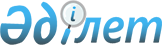 Кандидаттарға сайлаушылармен кездесуі үшін үй-жай беру туралы
					
			Күшін жойған
			
			
		
					Қостанай облысы Сарыкөл ауданы әкімдігінің 2015 жылғы 27 наурыздағы № 121 қаулысы. Қостанай облысының Әділет департаментінде 2015 жылғы 10 сәуірде № 5517 болып тіркелді. Күші жойылды - Қостанай облысы Сарыкөл ауданы әкімдігінің 2020 жылғы 1 маусымдағы № 112 қаулысымен
      Ескерту. Күші жойылды - Қостанай облысы Сарыкөл ауданы әкімдігінің 01.06.2020 № 112 қаулысымен (алғашқы ресми жарияланған күнінен кейін күнтізбелік он күн өткен соң қолданысқа енгізіледі).
      "Қазақстан Республикасындағы сайлау туралы" Қазақстан Республикасының 1995 жылғы 28 қыркүйектегі Конституциялық Заңының  28-бабының 4-тармағына сәйкес Сарыкөл ауданының әкiмдiгi ҚАУЛЫ ЕТЕДI:
      1. Кандидаттарға сайлаушылармен кездесуі үшін шарттық негізде  қосымшаға сәйкес үй-жай берілсін.
      2. Осы қаулы алғашқы ресми жарияланған күнінен кейін күнтізбелік он күн өткен соң қолданысқа енгізіледі. Сайлаушылармен кездесуі
үшін үй-жайлар
					© 2012. Қазақстан Республикасы Әділет министрлігінің «Қазақстан Республикасының Заңнама және құқықтық ақпарат институты» ШЖҚ РМК
				
Аудан әкімі
Э. КүзенбаевӘкімдіктің
2015 жылғы 27 наурыздағы
№ 121 қаулысына қосымша
№
Елді- мекеннің атауы
Сайлаушылармен кездесуі үшін үй-жайлар
1.
Сарыкөл кенті
"Қостанай облысы Сарыкөл ауданы әкімдігінің өнер мектебі" мемлекеттік коммуналдық қазыналық кәсіпорнының ғимаратында
2.
Сарыкөл кенті
"Сарыкөл ауданы әкімдігінің білім бөлімінің Ново-Урицкий орта мектебі" коммуналдық мемлекеттік мекемесінің ғимаратында
3.
Сарыкөл кенті
"Сарыкөл агробизнес және құқық колледжі" коммуналдық мемлекеттік қазыналық кәсіпорнының ғимаратында
4.
Барвинов ауылы
"Сарыкөл ауданы әкімдігінің білім бөлімінің Барвинов орта мектебі" коммуналдық мемлекеттік мекемесінің ғимаратында
5.
Веселый Подол ауылы
"Сарыкөл ауданы әкімдігінің білім бөлімінің Веселоподол орта мектебі" коммуналдық мемлекеттік мекемесінің ғимаратында
6.
Златоуст ауылы
"Сарыкөл ауданы әкімдігінің білім бөлімінің Краснодон орта мектебі" коммуналдық мемлекеттік мекемесінің ғимаратында
7.
Новое ауылы
"Сарыкөл ауданы әкімдігінің білім бөлімінің Краснознамен негізгі мектебі" коммуналдық мемлекеттік мекемесінің ғимаратында
8.
Комсомол ауылы
"Сарыкөл ауданы әкімдігінің білім бөлімінің Комсомол орта мектебі" коммуналдық мемлекеттік мекемесінің ғимаратында
9.
Ленинград ауылы
"Ленинград ауылдық округі әкімінің аппараты" мемлекеттік мекемесінің ғимаратында
10.
Большие Дубравы ауылы
"Сарыкөл ауданы әкімдігінің білім бөлімінің Лесной орта мектебі" коммуналдық мемлекеттік мекемесінің ғимаратында
11.
Маяк ауылы
"Маяк ауылы әкімінің аппараты" мемлекеттік мекемесінің ғимаратында
12.
Севастополь ауылы
"Сарыкөл ауданы әкімдігінің білім бөлімінің Севастополь орта мектебі" коммуналдық мемлекеттік мекемесінің ғимаратында
13.
Сорочин ауылы
"Сарыкөл ауданы әкімдігінің білім бөлімінің Сорочин негізгі мектебі" коммуналдық мемлекеттік мекемесінің ғимаратында
14.
Тағыл ауылы
"Сарыкөл ауданы әкімдігінің білім бөлімінің Тагіл орта мектебі" коммуналдық мемлекеттік мекемесінің ғимаратында
15.
Тимирязевка ауылы
"Сарыкөл ауданы әкімдігінің білім бөлімінің Тимирязев орта мектебі" коммуналдық мемлекеттік мекемесінің ғимаратында
16.
Урожайное ауылы
"Сарыкөл ауданы әкімдігінің білім бөлімінің Чехов орта мектебі" коммуналдық мемлекеттік мекемесінің ғимаратында